ｚ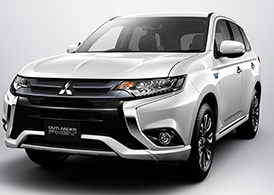 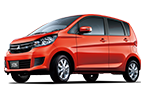 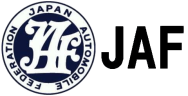 